#перебираястарыепапкиЧЁРНОЕ И ЖЁЛТОЕ: 2 КАРТИНЫ И 10 ПУНКТОВДавно, в середине 80-х годов, в какой-то момент своего рисования я открыл для себя сочетание чёрного и жёлтого цветов.Эти два цвета, но не смешанные, а рядом контрастно положенные, казались мне чем-то тревожным, ярким, опасным, глубоким, древним и т.д.Показываю две картины темперой из того времени.Сегодня я попытался разузнать и понять, что же значит «чёрное и жёлтое»?Ссылок по интернету не даю, желающие сами найдут.Понятно, что чёрный — цвет ночи, темноты, горя-печали, а жёлтый — цвет солнца, света и радости. 1. В ОДЕЖДЕ И ИНТЕРЬЕРЕ чёрный и жёлтый— скандальное сочетание.Это сочетание привлекает внимание, но подсознание сигнализирует об опасности.Это сочетание очень контрастно, так как жёлтый по светлоте немного темнее белого, но при этом он выигрывает в яркости. Если чёрно-белое сочетание обезличено, то чёрно-жёлтое имеет своё яркое «Я», которое доходит до дерзости и скандальности. В нём женское подсознание жёлтого – активное и нелогичное, смешивается с животной силой чёрного, в результате чего, сочетание становится агрессивным.2. В ПРИРОДЕ это сочетание означает опасность. Животные, обладающие такой раскраской (пчёлы и осы, пауки, тропические лягушки и т.д.), заявляют хищникам, что они ядовитые.3. В ГОРОДЕ это сочетание используют аналогично природе: в сигнальных знаках (химической или радиационной опасности), огораживающей ленте, дорожных знаках и т.д.4. В ЦВЕТОВОМ ТЕСТЕ ЛЮШЕРА чёрный + жёлтый — весьма негативное состояние, отчаяние, суицидные мысли; жёлтый + чёрный — напряженность, чувство неуверенности, настороженности, стремление избежать контроля извне. В целом это сочетание — показатель «экстремистского» поведения в той или иной форме.5. БУКВА «Ё» присутствует в обоих русских названиях цветов: чёрный и жёлтый. 6. А по ТАБЛИЦЕ СМЕШИВАНИЯ ЦВЕТОВ жёлтый + (немного) чёрного для глубины дают бледно-зелёный цвет.В остальных смесях присутствуют другие цвета.Зелёный — тоже пишется с буквой «ё».7. В СЕМИ ЦВЕТАХ РАДУГИ два цвета имеют в русских названиях букву «ё»: жёлтый и зелёный. 8. ЧЁРНОЕ И ЖЁЛТОЕ. ЛЕВ ГУМИЛЁВ в «Старобурятской живописи» говорит о тибетской религии Бон — «чёрной вере» и буддизме — «жёлтой вере». Он пишет: «Название "жёлтая вера" возникло в древности, ибо последователи Будды Гаутамы-Шакьямуни, явившегося людям в образе царевича, носили одежды жёлтого цвета. Удержалось оно и тогда, когда ламы в Тибете и Монголии ходили в бараньих шубах. Христианство, распространившееся в Монголии в X-XIII веках в форме несторианства, называли "белой верой", а древнюю тибетскую религию бон - "чёрной верой"».9. ЖЁЛТОЕ И ЧЁРНОЕ. ОСИП МАНДЕЛЬШТАМ в автобиографической прозе «Шум времени» (1923–1924) пишет: «Вдруг дедушка вытащил из ящика комода чёрно-жёлтый шёлковый платок, накинул мне его на плечи и заставил повторять за собой слова, составленные из незнакомых шумов, но, недовольный моим лепетом, рассердился, закачал неодобрительно головой. Мне стало душно и страшно».Аркадий Львов в «Жёлтое и чёрное. Опыт исследования еврейской ментальности» объясняет: «Про чёрно-жёлтый платок который, дед набросил внуку Осе на плечи, нет нужды объяснять, что это был обыкновенный талес, который благочестивого еврея сопровождает всю его жизнь в буквальном смысле слова, по гроб, ибо, когда еврею приходит время помирать, вместе с евреем предаётся земле и его талес. А насчет того что платок был чёрно-жёлтый — обратите внимание: чёрно-жёлтый! — надо хорошо, надо крепко поговорить, ибо в сочинениях поэта Осипа Мандельштама все остальные цвета, вместе взятые, не занимают и десятой доли того места, которое занимают эти два цвета — жёлтый и чёрный».И заключает: «Чёрное и жёлтое стало для Оси с младенческих лет постылым символом еврейства». Вот только две цитаты из Мандельштама:Солнце чёрное взошло.Солнце жёлтое страшнее          («Эта ночь непоправима»)Се чёрно-жёлтый свет, се радость Иудеи!          (А. В. Карташеву. «Среди священников левитом молодым»)10. Ну, и в качестве курьёза BLACK AND YELLOW — песня американского хип-хоп артиста Уиз Халифа (Wiz Khalifa), выпущенная 14 сентября 2010 года в качестве главного сингла с альбома Rolling Papers. Название сингла является отсылкой к цветам флага Питтсбурга и к цветам её местной футбольной команды — Питтсбург Стилерз. Начинается с такой строки:     Uh huh, you know what it is Black and yellow     Вы знаете, что это чёрный и жёлтыйВ тексте песни “Black and yellow” повторяется 12 раз!24 сентября 2020, четверг, 8-й день 8-й Луны.
2-й день 16-го сезона 秋分 Цю фэнь - Осеннее равноденствие.
2-й день 1-й пятидневки: Гром сдерживает свой голос.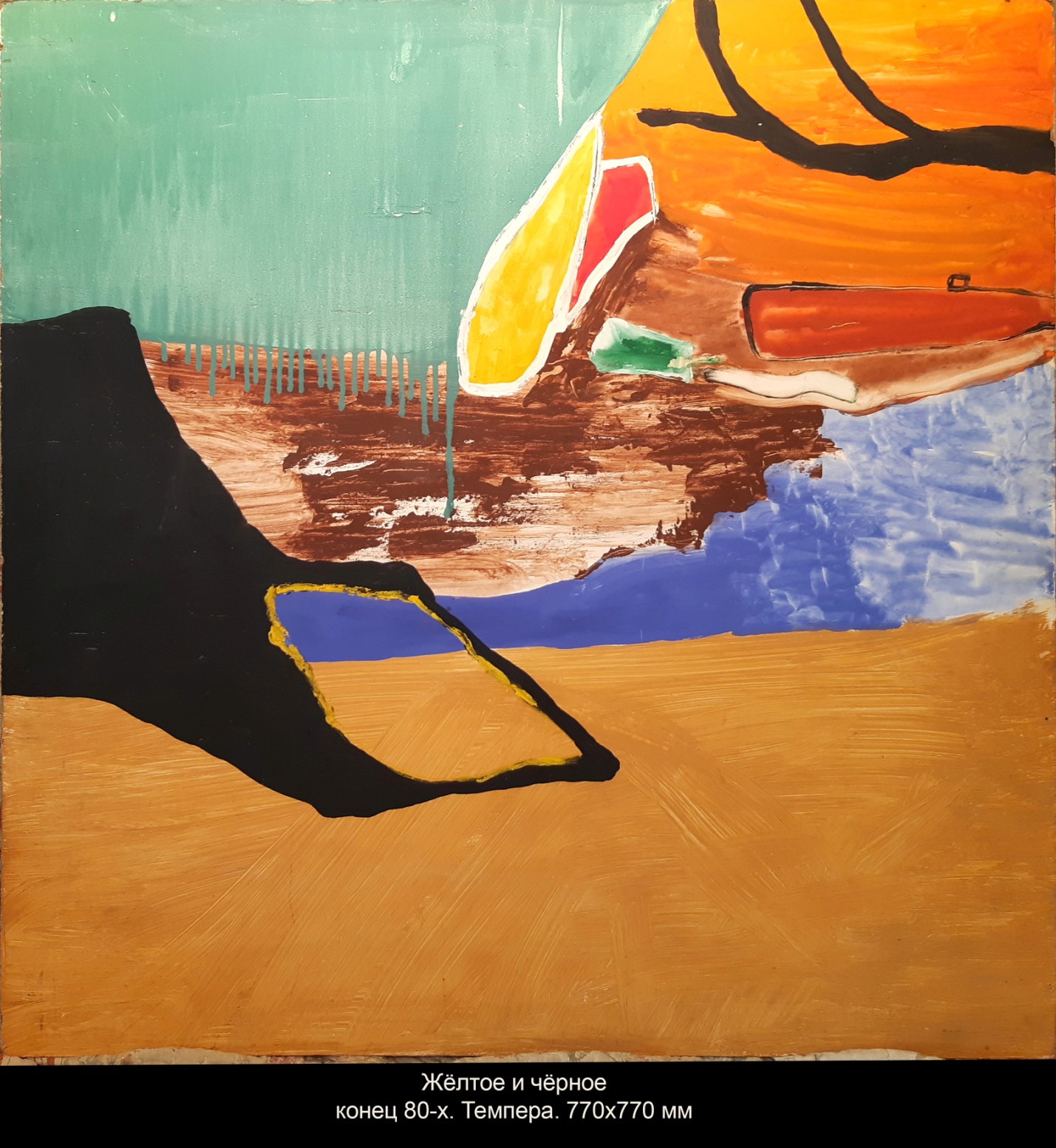 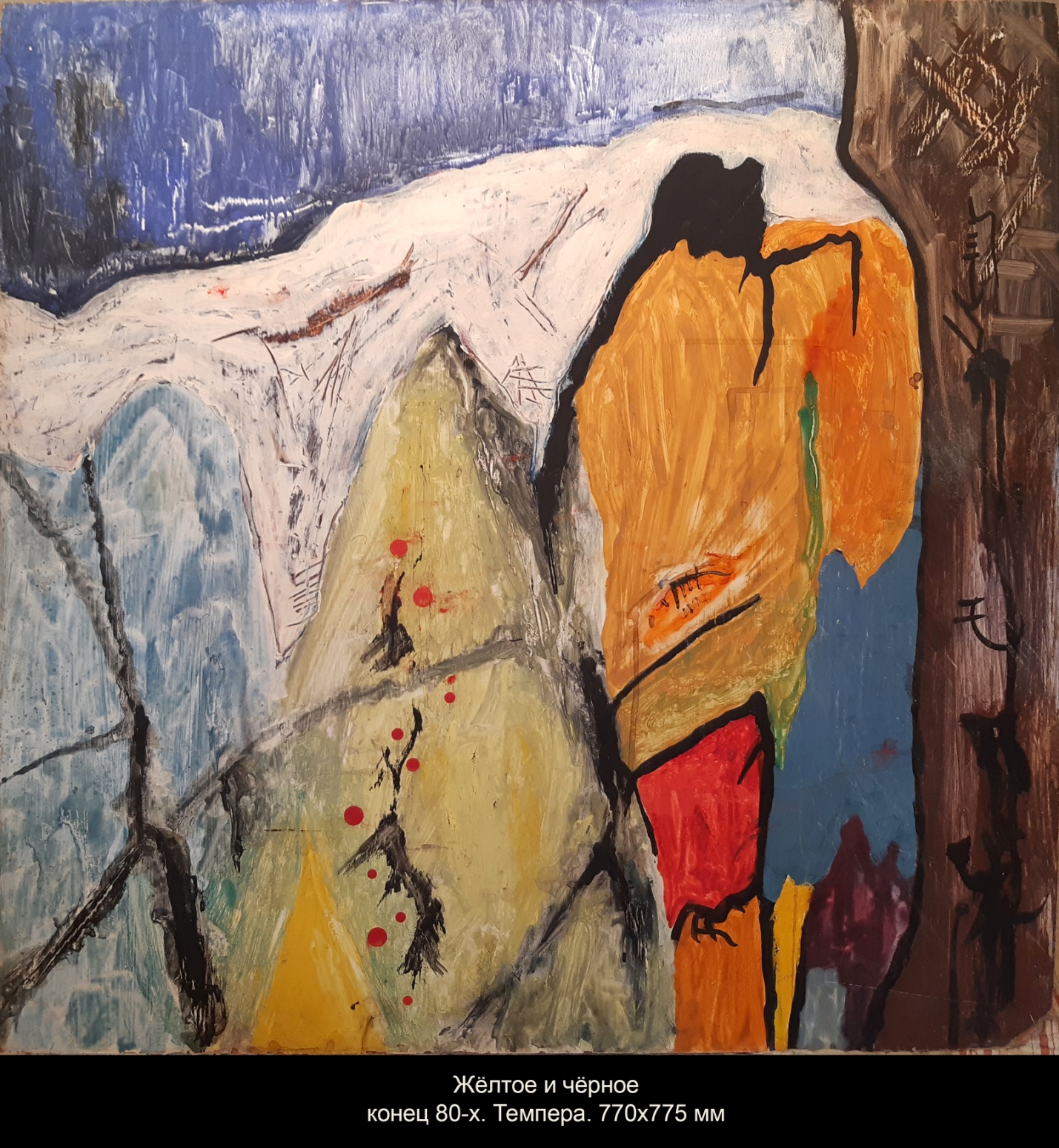 